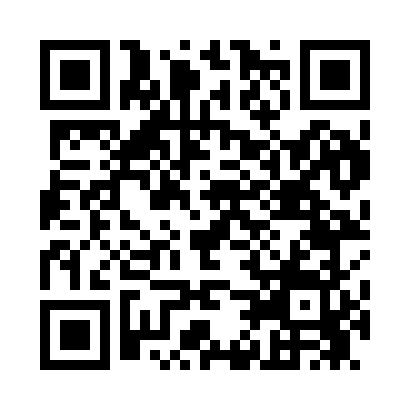 Prayer times for Burrville, Connecticut, USAMon 1 Jul 2024 - Wed 31 Jul 2024High Latitude Method: Angle Based RulePrayer Calculation Method: Islamic Society of North AmericaAsar Calculation Method: ShafiPrayer times provided by https://www.salahtimes.comDateDayFajrSunriseDhuhrAsrMaghribIsha1Mon3:395:2112:564:598:3110:142Tue3:405:2212:574:598:3110:133Wed3:405:2212:574:598:3110:134Thu3:415:2312:574:598:3110:125Fri3:425:2412:574:598:3010:126Sat3:435:2412:574:598:3010:117Sun3:445:2512:574:598:3010:118Mon3:455:2612:584:598:2910:109Tue3:465:2612:584:598:2910:0910Wed3:475:2712:584:598:2810:0811Thu3:485:2812:584:598:2810:0712Fri3:495:2912:584:598:2710:0713Sat3:505:2912:584:598:2710:0614Sun3:515:3012:584:598:2610:0515Mon3:535:3112:584:598:2510:0416Tue3:545:3212:594:598:2510:0317Wed3:555:3312:594:598:2410:0118Thu3:565:3412:594:598:2310:0019Fri3:585:3412:594:588:239:5920Sat3:595:3512:594:588:229:5821Sun4:005:3612:594:588:219:5722Mon4:025:3712:594:588:209:5523Tue4:035:3812:594:588:199:5424Wed4:045:3912:594:578:189:5325Thu4:065:4012:594:578:179:5126Fri4:075:4112:594:578:169:5027Sat4:085:4212:594:578:159:4928Sun4:105:4312:594:568:149:4729Mon4:115:4412:594:568:139:4630Tue4:135:4512:594:568:129:4431Wed4:145:4612:594:558:119:43